SECTION A - DETAILS OF COMMENTATORSECTION B - COMMENTS ON THE EXPLANATION OF THE PROPOSALS AND BUDGET, ESTIMATES OF EXPENDITURE AND LEVIES AND FEE PROPOSALSSECTION C - GENERAL COMMENTS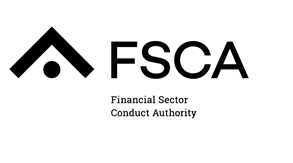 BUDGET, ESTIMATES OF EXPENDITURE AND LEVIES AND FEE PROPOSALSPRIVACY STATEMENTPlease take note that information collected in this template will be used for the purposes outlined in the template. In so doing, the identities of the entities and persons commenting on behalf of the entity will be identifiable.The Financial Sector Conduct Authority (FSCA) publishes all comments received and responses on its website with the names of persons that commented, and entities they represent. This is to ensure transparency and openness in the response to comment process. All collected information will be processed in line with the FSCA’s Privacy Policy which can be found on www.fsca.co.za.IMPORTANT INSTRUCTIONSPlease note the following instructions for completing the template:For referencing purposes please use the numbering as contained in the  Explanation of the Proposals and Budget, estimates of expenditure and Levies and Fee Proposals.For any other general comments, please use Section C.Please send the completed template, in word format, to: FSCA.RFDStandards@fsca.co.za on or before 2 November 2023.Please note that no PDF or scanned documents or late submissions will be accepted unless agreed to in writing by the FSCA.Name of organisation/individual:If the commentator is an organisation, provide the name and designation of the contact person:Email address:Contact number:NoParagraph of the Explanation of the Proposals and Budget, estimates of expenditure and Levies and Fee Proposals Comment1.EXPLANATION OF BUDGET, ESTIMATES OF EXPENDITURE AND LEVIES AND FEE PROPOSALS (ANNEXURE A)1.EXPLANATION OF BUDGET, ESTIMATES OF EXPENDITURE AND LEVIES AND FEE PROPOSALS (ANNEXURE A)1.EXPLANATION OF BUDGET, ESTIMATES OF EXPENDITURE AND LEVIES AND FEE PROPOSALS (ANNEXURE A)1. Introduction2. Background3. Funding Model4. Levies Proposal5. Fee Proposal2.BUDGET FOR 2024/25 AND ESTIMATES OF EXPENDITURE FOR 2025/26 AND 2026/27 (ANNEXURE B)2.BUDGET FOR 2024/25 AND ESTIMATES OF EXPENDITURE FOR 2025/26 AND 2026/27 (ANNEXURE B)2.BUDGET FOR 2024/25 AND ESTIMATES OF EXPENDITURE FOR 2025/26 AND 2026/27 (ANNEXURE B)1. Introduction2. FSCA Budget 2024/252.1 Principal Budget Assumptions2.2 Abridged Budget Income Statement for the 2024/25 financial year2.3 Operational Budget2.4 Capital Expenditure Budget3.LEVIES PROPOSAL (ANNEXURE C)3.LEVIES PROPOSAL (ANNEXURE C)3.LEVIES PROPOSAL (ANNEXURE C)Table B4.FEE PROPOSAL (ANNEXURE D)4.FEE PROPOSAL (ANNEXURE D)4.FEE PROPOSAL (ANNEXURE D)1. Interpretation 2. Determination of FeesTable of Fees 3.Payment of Fees4. Short title and commencementNo.QuestionResponsesFORMAT OF EXPLANATION OF PROPOSALS AND BUDGET, ESTIMATES OF EXPENDITURE AND LEVIES AND FEE PROPOSALSFORMAT OF EXPLANATION OF PROPOSALS AND BUDGET, ESTIMATES OF EXPENDITURE AND LEVIES AND FEE PROPOSALSFORMAT OF EXPLANATION OF PROPOSALS AND BUDGET, ESTIMATES OF EXPENDITURE AND LEVIES AND FEE PROPOSALSDo you find the format of the Explanation of Proposals and Budget, estimates of expenditure and Levies and Fee Proposals user friendly and simple to understand? If no, please provide suggestions for improvement.No.IssueComment/inputANY OTHER GENERAL COMMENTSANY OTHER GENERAL COMMENTSANY OTHER GENERAL COMMENTS